LISTA ALERGENILORce pot fi prezenti în preparatele culinare realizate de în cadrul unitătii noastre:l. Cereale care conțin gluten (grâu, secară, orz, ovăz, grâu spelt, grâu mare, sau hibrizi ai acestora) și produse derivateOuă și produse derivateArahide și produse derivateSoia și produse derivateLapte și produse derivate (inclusiv lactoza)6.Fructe cu coajă, de exemplu migdale, alune de padure, nuci, fistic, nuci macadamia precum și produse derivate7. Țelină și produse derivate8.. Muștar și produse derivate9.. Semințe de susan și produse derivateAlergenii pot să fie prezenti in produse ca atare sau ca urmare a unor contaminări pe fluxul de productie. Pentru mai multe informatii referitoare la produsele noastre va rugam sa va adresati personalului nostru.Anunt realizat în conformitate cu Reg. CE 1169/2011 privind informarea consumatorilor.SC SULTAN BOX SRL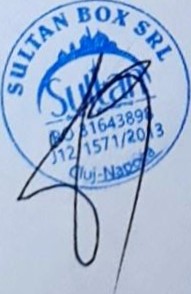 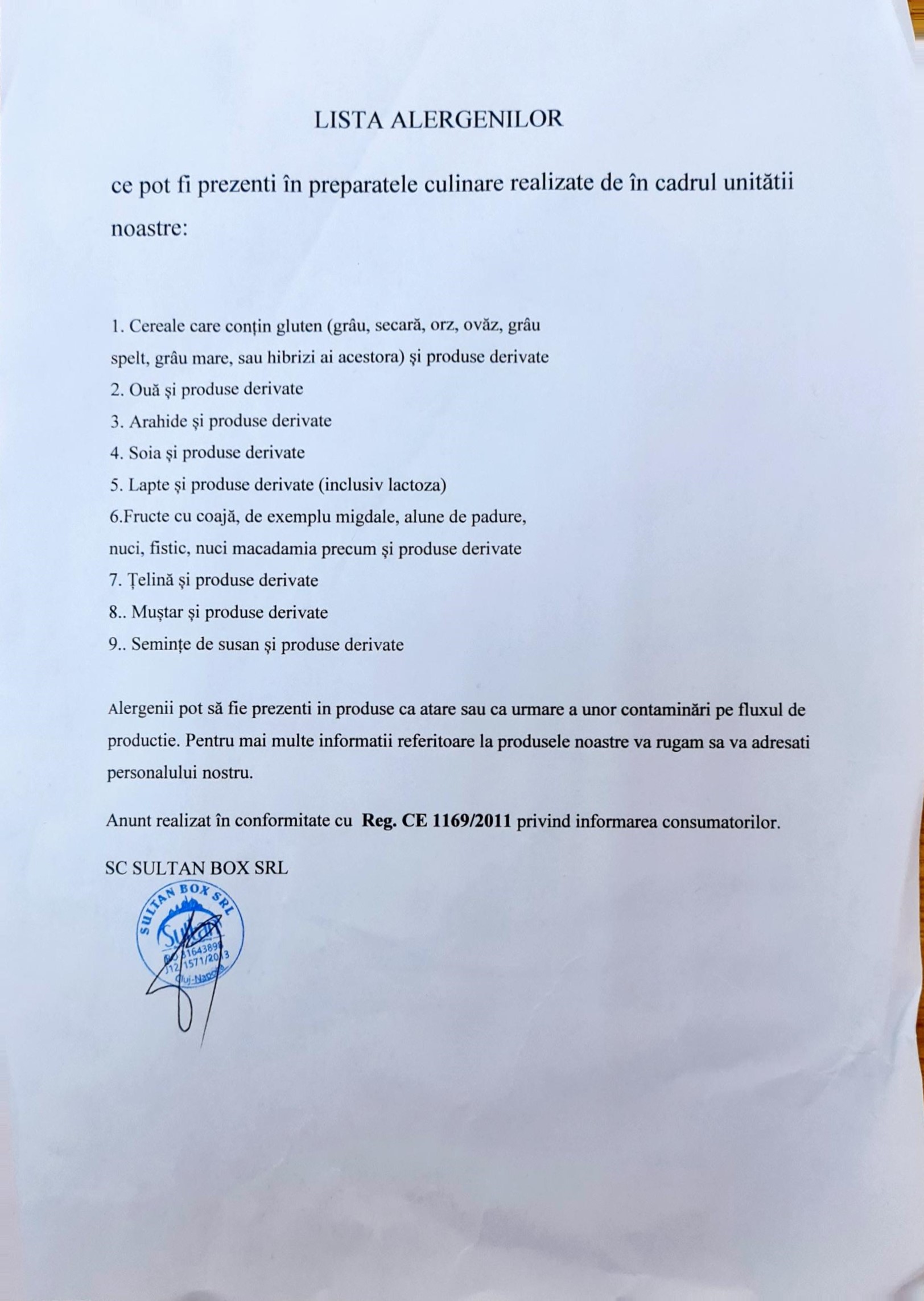 